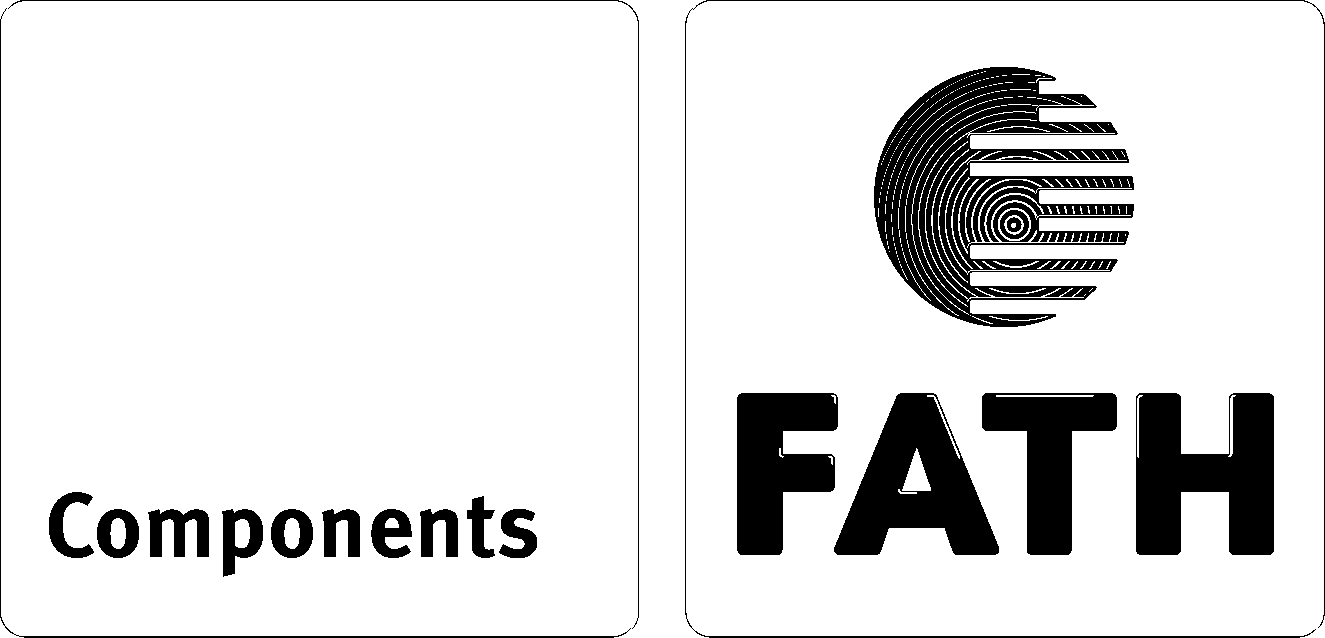 Formular / FormLieferantenselbstauskunft / Supplier Self AssessmentAllgemeine Angaben zum Unternehmen / General company dataFirmenname, Rechtsform / Company name, legal from: 	Straße, Haus Nr. / street, house number: 	PLZ Ort / Post Code place: 	Telefon / Phone: 	 Telefax / Fax : 			Internet / Homepage: 	Gründungsjahr / Year of foundation: 	E-Mail / E-mail:                                                              Branche / sector: 	Kundennummer / customer number:    		USt-ID / VAT ID number: 	
Organisation / Organization Gesamtanzahl Mitarbeiter / number of employees: 						2.1.1. davon Anzahl Mitarbeiter kaufmännisch / Number of commercial employees: 		2.1.2. davon Anzahl Mitarbeiter gewerblich / Number of industrial employees: 			weitere Standorte, Niederlassungen / further sites Subsidiaries: 	Umsatz Vorjahr / Turnover last year: 		Ansprechpartner / Contact persons	Vertrieb Innendienst / inside sales		Leitung Vertrieb / head of sales	Name / Name 				
Telefon / Phone				
Fax/ Fax				E-Mail /e-mail						Vertrieb Außendienst / external sales		Buchhaltung / accountingName / Name 				
Telefon  / Phone				
Telefax / Fax				E-Mail / e-mail						QMB/QM-Leitung / quality manager		Techn.  Ansprechp. / techn. contactName / Name 				
Telefon  / Phone				
Telefax / Fax				E-Mail / e-mail				Bankverbindung / Bank detailsBankname / bank name: 	IBAN + BIC: 	Zahlungs- und Lieferbedingungen / terms of payment and delivery
5.1. Zahlungsziel / terms of payment:  
 14 Tage/days 3% Skonto/disc., 30 Tage/days netto/net  		 30 Tage/days netto/net   
 14 Tage/days 2% Skonto/disc., 30 Tage/days netto/net 		 60 Tage/days netto/net   
 90 Tage/days netto/net       andere/other	    						
5.2.	Lieferbedingungen / terms of delivery:   
DDP   DAP  FOB    EXW   andere/other 						Produkte und Dienstleistungen / products and servicesProduktspektrum / product range: 				Dienstleitungen, Bearbeitungsmöglichkeiten, Produktionsverfahren / 
services, processing possibilities, production methods: 		Fertigungsmaterialien / production materials: 									Produktion / productionSchichtarbeit / shift work:  
 ja/yes   weiter bei 7.2 / go to 7.2   /    nein/no  weiter bei 7.3 / go to 7.3Anzahl aktueller Schichten / number of shifts:  
 1-Schicht / 1 shift    2-Schicht / 2 shifts   3-Schicht / 3 shiftsDerzeitige Kapazitätsauslastung / current capacity utilization: 
 ≤ 50%      ≤ 75%      ≤ 90%      > 90%Verordnungen, Normen, Richtlinien / regulations, standardize, guidelinesEinhaltung der RoHS-Richtlinie, entsprechend der jeweils aktuellen Version? 
(EU Richtlinie 2002/95/EG, 2011/65/EU „RoHS 2“, 2015-863-EU*)
Compliance with the RoHS directive in the current version?	
(EU directive 2002/95/EG, 2011/65/EU „RoHS 2“, 2015-863-EU*)	  ja/yes    nein/no
Einhaltung der REACH-Verordnung, entsprechend der jeweils aktuellen Version
EG Nr. 1907/2006 REACH zur Registrierung, Bewertung, Zulassung u. Beschränkung chem. Stoffe Compliance with the REACH directive in the current version EG No. 1907/2006 on the Registration, Evaluation, Authorisation and Restriction of chemicals (REACH)	  ja/yes   /    nein/noEinhaltung der EU-POP-Verordnung (EG) Nr. 850/2004 über persistente und organische Schadstoffe und nachfolgenden Änderungen
Compliance with the EU-POP regulation (EC) No. 850/2004 concerning persistent and organic pollutants and subsequent amendments	  		  ja/yes   /    nein/no
* Die RoHS-Richtlinie 2015/863 beinhaltet die Aufnahme vier weiterer Stoffe. Diese Stoffe sind wie folgt angegeben: 
Di(2-ethylhexyl)phthalat (DEHP 0,1%), Butylbenzylphthalat (BBP 0,1%), Dibutylphthalat (DBP 0,1%), Diisobutylphthalat (DIBP 0,1%)
In der aktuellen Veröffentlichung werden die Mitgliedsstaaten dazu aufgefordert die neue Regulierung bis zum 22. Juli 2019 in Kraft zu setzen.Qualitätsmanagementsystem / Quality Management System – ISO 9001Ist Ihr QM-System zertifiziert?      ja   /  Zertifizierungsdatum:____________  weiter bei 9.2       nein  weiter bei 9.3
Is your Quality Management System certified?  yes / date of certification:_______   go to 9.2                no         go to 9.3Kopie des Zertifikats bitte beilegen  weiter bei 10
Please enclose a copy of certificate  go to 10Eine Zertifizierung ist	 geplant bis: 	  nicht geplant
Certification is 	  planned until: 	  not plannedUmweltmanagement-System / Eco Management System – ISO 14001Ist Ihr UM-System zertifiziert?      ja    /       Zertifizierungsdatum:__________  weiter bei 10.2         nein  weiter bei 10.3
Is your Eco Management System certified?   yes / date of certification:______       go to 10.2                   no          go to 10.3 Kopie des Zertifikats bitte beilegen                      weiter bei 11Please enclose a copy of certificate                      go to 11Eine Zertifizierung ist	             geplant bis: 	   nicht geplant
Certification is	             planned until: 	   not plannedLager / logisticsSind Sie mit Ihren installierten Strukturen, Prozessen und Systemen in der Lage 
pünktliche und vollständige Lieferungen zu gewährleisten?
With your installed structures, processes and systems, can you ensure punctual and complete deliveries?				 ja/yes    nein/noSind Sie in der Lage einen umfassenden Logistik-Kundenservice hinsichtlich 
Informationen zu Terminverschiebungen, Lieferauskünften, Terminabklärungen,
Reklamationserfassung und Reklamationsbearbeitung sicherzustellen?
Can you position to provide comprehensive logistics customer service with 
regard to information about delays, delivery information, 
scheduling as well as complaint processing and complaint handling?		 ja/yes	   nein/noBemerkungen / NotesDatenschutzerklärung / data privacy statementDer Schutz und die Sicherheit von persönlichen Daten hat bei uns die höchste Priorität. Daher halten wir uns strikt an die Regeln des Bundesdatenschutzgesetzes (BDSG).The protection and safety of your personal data is a high priority for us. We strictly comply to the rules of the German Data Protection Act. (BDSG)	Ort, Datum / Place, Date	      Stempel, Unterschrift / Stamp, Signature	      Name, Funktion / Name, Position